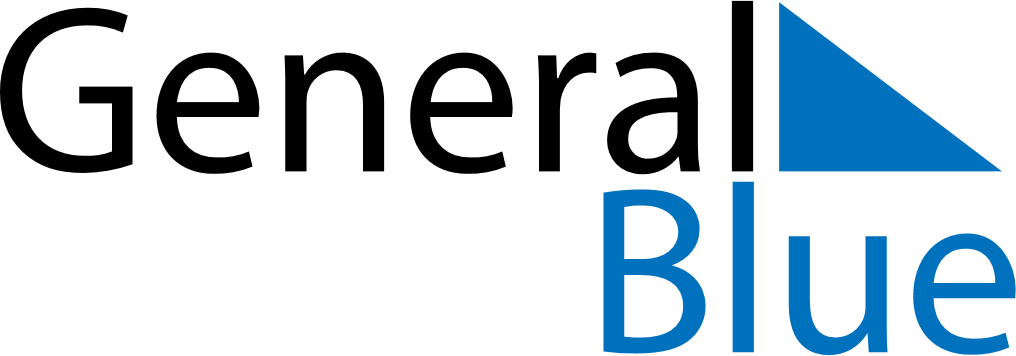 Weekly CalendarOctober 13, 2019 - October 19, 2019Weekly CalendarOctober 13, 2019 - October 19, 2019Weekly CalendarOctober 13, 2019 - October 19, 2019Weekly CalendarOctober 13, 2019 - October 19, 2019Weekly CalendarOctober 13, 2019 - October 19, 2019Weekly CalendarOctober 13, 2019 - October 19, 2019SUNDAYOct 13MONDAYOct 14TUESDAYOct 15WEDNESDAYOct 16THURSDAYOct 17FRIDAYOct 18SATURDAYOct 19